Andrew Sloniker9/26/11MusEd 360Dr. HouriganBudget AssignmentBudget Assignment – UniformsFake Jr./Sr. High School Band Dept.  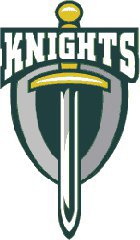 Dear Administrator,	I am writing you today to inform you that are marching band program is in dire need of new uniforms.  To help give you an understanding of the age of the current uniforms I have done the research to find that they are over 35 years of age for all components (hats, jackets, bib overalls, gauntlets, other accessories).  So with this I would like to submit a budget to begin the process of buying new uniforms.  The current plan I have established spans over a four-year term.  With each year we will begin to purchase a new component of the uniform.  Starting with the bib overalls, we would next purchase the jackets followed by hats and then finally the other accessories.  The reason I am bringing this to your attention is due to the fact that our band program takes great pride in our school, our administration and our community.  We want to make sure when people see our band in completion, parades, local events or just in the public that we look our best and represent our school to the fullest extent.  Attached is the propped budget for this project.  Included are both a high and low bid for each item mentioned above.  The high bid contains what we would like to have while the low bid contains a less standard option to choose from.  If you have any questions or concerns please contacts me at acsloniker@bsu.edu or by telephone at (765)625-0304.Thank You For Your Time,Andrew SlonikerDirector of BandsFake Jr./Sr. High SchoolMiddle of Nowhere, INResourcesFJM Inc.(800)444-3524www.fjminc.comBandshoppe(800)457-3501www.bandshoppe.com